Тема: „Sich vorstellen. Berufe.“Фонетична розминка за підручником: Buscha A., Szita S. Begegnungen A1+. Leipzig: Schubert-Verlag, 2006. 238 S. впр. А6 стор.10, А18 стор.13.Актуалізація лексичного матеріалу: впр. А14 стор. 12 (Buscha A., Szita S. Begegnungen A1+. Leipzig: Schubert-Verlag, 2006. 238 S.).Повторення граматичного матеріалу: впр. А15, А16 (письмово) стор. 12.Виконання вправ на розвиток мовно-комунікативної компетентності: впр. А17, А19 стор. 13 (письмово); впр. А20 стор.43 (усно).Формування лексико-граматичних навичок та умінь: впр. А22, стор.14 (письмово).Формування мовленнєвої компетентності: впр. А21 стор. 14 (усно).Домашнє завдання:  впр. А23 (усно), А24 стор. 15 (письмово). Buscha A., Szita S. Begegnungen A1+. Leipzig: Schubert-Verlag, 2006. 238 S.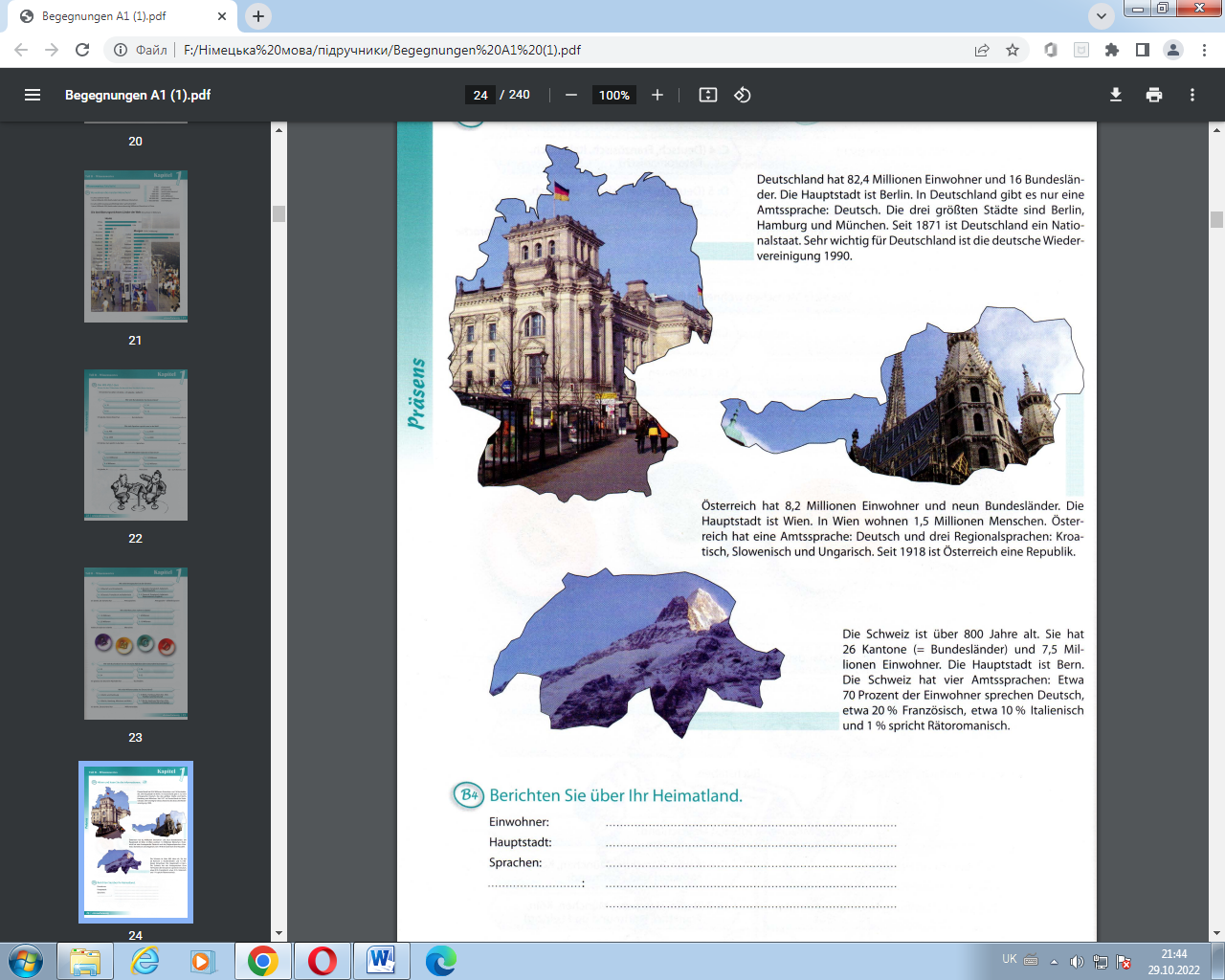 